БАЛТИЙСКИЙ ФЕДЕРАЛЬНЫЙ УНИВЕРСИТЕТ ИМ. ИММАНУИЛА КАНТА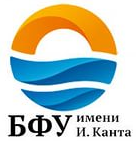 г. КалининградИНСТИТУТ ЭКОНОМИКИ, УПРАВЛЕНИЯ И ТУРИЗМАИНФОРМАЦИОННОЕ ПИСЬМО	БФУ им.И.Канта сообщает о проведении ӀӀӀ Всероссийской научно-практической студенческой конференции «Актуальные проблемы и перспективы развития инновационной экономики и управления», которая состоится 14 апреля 2021 года.	К участию в конференции приглашаются аспиранты, студенты и магистратуры и бакалавриата высших учебных заведений России и ближнего зарубежья.	Цели:Освещение тематики, содержания и результатов научных работ молодых исследователей.Выработка рекомендаций по внедрению результатов научных работ молодых исследователей. Постановка и решение актуальных проблем использования прогрессивных знаний в современных условиях трансформации экономики.Объединение лиц, заинтересованных в обобщении опыта использования инструментов менеджмента, маркетинга, экономики впечатлений и других проблем инновационного развития с целью их эффективного применения при решении практических задач.Продвижение, передача и совместное использование современных и актуальных знаний в области экономики и управления, основанных на научных исследованиях, обучении и образовании.Основные направления работы конференции:Маркетинговые исследования, совершенствование процессов маркетинга на предприятии.Современные технологии в экономике и управлении.Стратегическое целеполагание и моделирование развития территорий, приграничное сотрудничество.Основные направления реализации экономической политики в меняющихся условиях хозяйствования.Исследование экономических механизмов развития инновационного предпринимательства.Основные направления повышения инновационного уровня предприятийПроблемы и перспективы внедрения цифровой экономики Вызовы и перспективы развития внутреннего туризма в Российской Федерации в период пандемии Covid-19.Стратегическое управление и пространственное планирование регионов.На конференцию представляются результаты исследований студентов бакалавриата, магистратуры и аспирантов, которые имеют законченный теоретический или экспериментальный характер. Конференция пройдет в очно-заочном формате 14 апреля 2021 года в городе Калининграде, Калининградская область, Россия. Для иногородних участников проезд и проживание – за счет направляющей стороны.По итогам работы конференции, запланирован выпуск электронного сборника статей участников конференции. Сборник будет размещен в системе РИНЦ. В сборник войдут оригинальные статьи, представленные в установленные сроки, соответствующие требованиям оформления и тематике конференции. Рецензирование работ не предполагается - научные работы печатаются в авторской редакции, с соблюдением требований к грамотности оформления текста. Допускается опубликование не более 2 статей в соавторстве (не более трех авторов). В качестве соавтора НЕ может выступать научный руководитель.Порядок проведения конференции, условия участия и программа будут направлены в соответствии с поданными заявками на участие дополнительно по e-mail авторов.Организационный комитет располагается по адресу: . Калининград, ул. Горького, 23, каб. 307. Ответственный за организацию конференции старший преподаватель Щепкова Ирина Владимировна, e-mail: ISHCHepkova@kantiana.ru .Заявки материалы статей на участие принимаются до 01 апреля 2021 г. в электронном виде по e-mail:  studconference_kantiana@mail.ru.В течение 3 дней после отправления заявки и материалов (статьи) участники должны получить подтверждение о получении заявки и статьи. Если подтверждение Вами не получено, просим отправить заявку и статью повторно. Заявку и материалы статьи необходимо выслать отдельными файлами. Названия файлов: Фамилия ИО-заявка, Фамилия ИО-статья (на русском языке). Пример: Петров ИИ-заявка, Петров ИИ-статья. Требования к оформлению материалов статьи  и пример представлены ниже.Мы будем рады видеть Вас в числе участников конференции!ЗАЯВКАна участие во  ӀӀӀ Всероссийской научно-практической студенческой конференции  «Актуальные проблемы и перспективы развития инновационной экономики и управления»ИНСТИТУТ ЭКОНОМИКИ, УПРАВЛЕНИЯ И ТУРИЗМА БФУ им.И.КантаЗАЯВКАТРЕБОВАНИЯ К ОФОРМЛЕНИЮ СТАТЕЙСтатья должна соответствовать тематике конференции.Работы проверяются на плагиат, процент оригинальности должен составлять не  менее 70%.Оформление основного текста  статьиОформление статьи производится по форме, представленной ниже.Пример оформления статьи: И.О. Фамилия автора(ов)(науч. рук., кэн, доцент И.О. Фамилия)Межстрочный интервалНАЗВАНИЕ СТАТЬИ (ПРОПИСНЫМИ БУКВАМИ)Межстрочный интервалАннотация (2-3 предложения, шрифт TimesNewRoman, 11, курсив, интервал 1, выравнивание – по ширине строки. БЕЗ слова «аннотация»!)Межстрочный интервалКлючевые слова: (5-7 слов, шрифт TimesNewRoman, 11, обычный, интервал 1, выравнивание – по ширине строки)Межстрочный интервал(Отступ (абзац)1,25) Текст, (Шрифт 11, интервал -1)  текст, текст, текст, текст, текст, текст, текст, текст, текст, текст, текст, текст, текст, текст, текст, текст, текст, текст, текст, текст, текст, текст, текст, текст, текст, текст, текст, текст, текст, текст. Ссылка на таблицу 1 – если ссылка приводится по тексту, то слово «таблица» - без сокращений, если в скобках, то с сокращением  - (табл.1)Межстрочный интервалТаблица 1Название (Шрифт 10, интервал -1, по центру без абзаца)Межстрочный интервал Текст, текст, текст, текст, текст, текст, текст, текст, текст, текст, текст, текст, текст, текст, текст, текст, текст, текст, текст, текст, текст, текст, текст, текст, текст, текст. Ссылка на рисунок – если ссылка приводится по тексту, то слово «рисунок» - без сокращений, если в скобках, то с сокращением  - (рис.1)Межстрочный интервал Рис. 1. Оценка важности курсов финансовой грамотности (Шрифт 10, интервал -1, по центру без абзаца)Межстрочный интервал Текст, текст, текст, текст…(Шрифт 11, интервал -1)  Межстрочный  интервалСписок источниковМежстрочный интервалИсточникиМежстрочный интервалОб авторе (ах)Межстрочный интервалФИО (полностью) – студент (магистрант, аспирант), наименование учебного заведения (полностью)E-Mail: Автор(ы)Автор(ы)Ф.И.О.место учебы / место работы (наименование)курс, форма обучения / должностьспециальность /профиль подготовкиконтакты: телефоны, e-mailФ.И.О.место учебы / место работы (наименование)курс / должностьспециальность /профиль подготовкиконтакты: телефоны, e-mail…Научный руководительНаучный руководительФ.И.О.ученая степень / ученое званиеместо работы (вуз, кафедра)должностьконтакты: телефоны, e-mailТема доклада:Предполагаемое  направлениеФорма участия очная заочнаявидео-конференцияТекстовый редакторMicrosoft WordФормат листаA4Поляверхнее – 2 см, нижнее — 2 см,  левое — 3 см, правое — 1,5 смОбъем3-5 страниц формата А4 в указанных выше полях (≈ 7000–12000 знаков с пробелами)Фамилия, имя, отчество автора (ов)шрифт жирный TimesNewRoman, 11, по центру допускается наличие как одного автора, так и нескольких соавторов (до трех)Сведения о научном руководителе (консультанте)звание, должность, ФИО шрифт жирный TimesNewRoman, 11, по центру, в круглых скобкахНазвание статьиTimesNewRoman, 11, жирный, прописные буквы, по центру строки, слова без переносов, не более двух строкАннотация на русском языке, 2-3 предложения, шрифт TimesNewRoman, 11, курсив, интервал 1, выравнивание – по ширине строки;Ключевые слована русском языке, 5-7 слов, шрифт TimesNewRoman, 11, обычный, интервал 1, выравнивание – по ширине строки.Основной шрифтTimes NewRomanРазмер шрифта основного текста11 пунктовМежстрочный интервалодинарныйВыравнивание текстапо ширинеАвтоматическая расстановка переносоввключенаАбзацный отступ (красная строка)1,25 смНумерация страницне ведетсяРисунки и таблицы не более 5, без обтеканиярисунки должны быть черно-белые или цветные,  зафиксированными, вмонтированы в текст и выполнены с использованием программ Microsoft Word, формат: jpgпри оформлении рисунков и таблиц допускается использование шрифта меньшего размера (10 пунктов)рисунки подписываются внизу, таблицы сверху -  с выравниванием по центру без абзаца.все таблицы и рисунки в тексте должны быть пронумерованы и иметь ссылки по тексту.Формулынабираются в формульном редакторе отдельной строкой и нумеруются в круглых скобках (справа) арабскими цифрами Ссылки на источникив квадратных скобках [1, с. 2], не автоматическиБиблиографический  список (список источников)в конце текста, алфавитный порядок источниковне более 12 источниковшрифт TimesNewRoman, 10, интервал 1, выравнивание – по ширине строки;оформляется в соответствии с ГОСТ 7.01-2003,7.05-2008Сведения об авторах, указываемые в журналеФИО, учебное заведение (полное название организации), e-mail - шрифт TimesNewRoman, 11, по ширинена русском 